 http://www.tverobr.ru/index.php/resourse/katalog-resursov/293-rpto.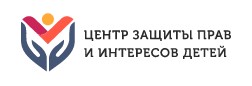 